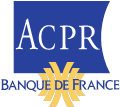 Réunion Webex. Les informations de connexion seront communiquées par retour à l’inscription.Formulaire à retourner à l’adresse 2718-SEC_SAGEMOA-UT@acpr.banque-france.frRéunion de place du secteur bancairele 23 juin 2023 de 10h30 à 12h00Réunion de place du secteur bancairele 23 juin 2023 de 10h30 à 12h00Réunion de place du secteur bancairele 23 juin 2023 de 10h30 à 12h00Réunion de place du secteur bancairele 23 juin 2023 de 10h30 à 12h00Réunion de place du secteur bancairele 23 juin 2023 de 10h30 à 12h00Nom PrénomTitreSociétéTéléphoneAdresse de messagerie